Instytut Socjologii     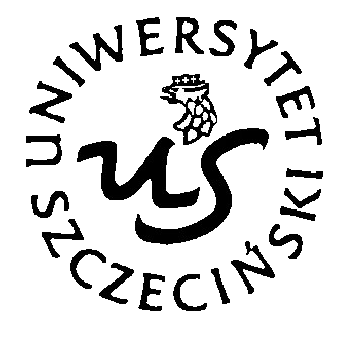 Uniwersytet Szczeciński 
ul. Krakowska 71-79, 71-017 Szczecin tel. (+48) 91 444 32 39e-mail: socjologia@usz.edu.pl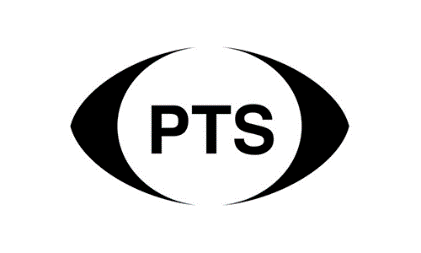 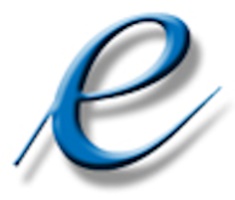 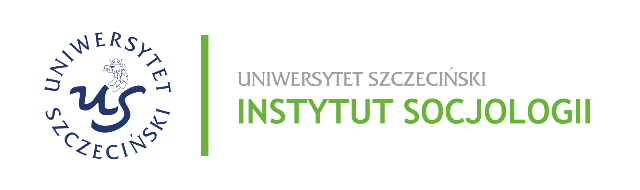 Karta zgłoszenia udziału w VI Ogólnopolskiej Konferencji Naukowej: Sztuka publiczna wokół problematyki Innego/Obcego26 września 2023SzczecinImię i nazwisko……………………………………………………………………….Tytuł, stopień naukowy ………………………………………………………………Miejsce pracy …………………………………………………………………………………………………………………………………………………………………...Telefon kontaktowy…………………………………………………………………...E-mail…………………………………………………………………………………Tytuł referatu………………………………………………………………………….Abstrakt:……………………………………………………………………………………………………………………………………………………………………………………………………Wypełnioną kartę udziału wraz z abstraktem (do 500 słów w języku polskim) proszę odesłać na adres: karolina.izdebska@usz.edu.pl w terminie do 07 lipca 2023. Informacja o akceptacji zgłoszenia zostanie przesłana drogą elektroniczną do 15 lipca 2023 Konferencja jest bezpłatna. Uczestnicy zapewniają sobie noclegi i wyżywienie we własnym zakresie. Prosimy o zgłoszenia osób zdecydowanych na przyjazd do Szczecina. Nie przewidujemy wystąpień online, a liczba uczestników będzie ograniczona.Informacje o przetwarzaniu danych osobowych - usz.edu.pl/rodo